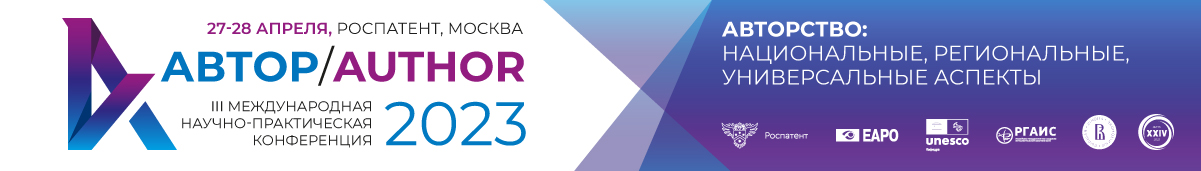 ПРЕДВАРИТЕЛЬНАЯ ПРОГРАММА № п/пВремя проведенияМероприятиеСпикеры1.Четверг, 27.04.202310.00-10.30Открытие конференции Модератор: Федотов Михаил Александрович, Кафедра ЮНЕСКО НИУ ВШЭ Зубов Юрий Сергеевич, руководитель РоспатентаИвлиев Григорий Петрович, Президент Евразийского патентного ведомстваАнисимов Никита Юрьевич, ректор НИУ ВШЭ (видеовыступление)Аракелова Александра Олеговна, ректор РГАИСОрджоникидзе Григорий Эдуардович, ответственный секретарь Комиссии РФ по делам ЮНЕСКО 2.10.30 – 14.00Пленарное заседаниеМодератор: Ивлиев Григорий Петрович, Президент Евразийского патентного ведомства Введение в Общую теорию авторстваФедотов Михаил Александрович, Кафедра ЮНЕСКО НИУ ВШЭ, директор, доктор юридических наук, профессор(Тема подлежит уточнению)Иманов Камран Султан оглы, Агентство по интеллектуальной собственности Азербайджанской Республики, председатель ПравленияРегистрация и охрана прав на научные открытияОморов Роман Оморович, Национальная академия наук Кыргызской Республики (НАН КР), заведующий лабораторией Института машиноведения и автоматики НАН КР, член-корреспондент НАН КР, профессор, доктор технических наукArtificial Intelligence and Authorship of Intellectual Property (Искусственный интеллект и авторство интеллектуальной собственности)Мэггс Питер Блаунт,  Иллинойский университет, профессор- исследователь, доктор права, профессор, ассоциированный член Кафедры ЮНЕСКО НИУ ВШЭ (видеовыступление)Объекты интеллектуальной собственности и стиль бизнесаПирцхалава Хатиа Давидовна, Московский государственный юридический университет им. О.Е. Кутафина (МГЮА), доцент кафедры международного частного права, кандидат юридических наукАвторство как средство индивидуализации сложных произведенийЭнтин Владимир Львович, Центр правовой защиты интеллектуальной собственности, директор, член-корреспондент Международной академии сравнительного права (Франция), кандидат юридических наук, доцент, ассоциированный член Кафедры ЮНЕСКО НИУ ВШЭ(Тема подлежит уточнению)Комашко Марина Николаевна, НИУ ВШЭ, руководитель Центра правового сопровождения в сфере науки, интеллектуальной собственности и информации, кандидат юридических наукВозможности криминалистического обеспечения автороведения (на примере коротких медиатекстов)Крюкова Евгения Сергеевна, Юридический факультет МГУ им. М.В. Ломоносова, директор НОЦ «Право и СМИ», доцент, кандидат юридических наукКто является автором искусственного интеллекта с позиций международного частного права?Талимончик Валентина Петровна, Российский университет правосудия, профессор кафедры общетеоретических правовых дисциплин Северо-Западного филиала Российского государственного университета правосудия, доктор юридических наукВопросы кумулятивной охраны объектов авторского права (персонажей) и правоприменительная практикаФридман Вероника Эмильевна, НИУ ВШЭ, кандидат юридических наук, доцент, ассоциированный член Кафедры ЮНЕСКОПрава на служебные произведения при наследовании бизнесаКозлова Елена Борисовна, МГЮА им. О.Е.Кутафина, профессор кафедры гражданского права, доктор юридических наук, доцентОхрана и защита права авторства: российский и зарубежный опыт правового регулированияСвечникова Ирина Васильевна, Поволжский институт управления имени П.А. Столыпина (филиал РАНХиГС), доцент кафедры гражданского права и процесса, кандидат юридических наукNFT как новая форма закрепления прав на произведение искусстваСавченко Елена Алексеевна, Институт законодательства и сравнительного правоведения при Правительстве РФ, сотрудник отдела социального законодательства, кандидат юридических наук№ п/пВремя проведенияМероприятиеСпикеры3.Пятница, 28.04.202310.00 – 16.00Секционные заседания3.1.10.00 – 12.00Секция ЕАПО “Права изобретателя и их защита как важнейший инструмент инновационной политики”
г. Москва, Малый Черкасский пер., д.2, Штаб-квартира ЕАПВМодератор: Ищенко Антон Анатольевич, генеральный директор Всероссийского общества изобретателей и рационализаторов (ВОИР)Приветственное словоИвлиев Григорий Петрович, президент Евразийского патентного ведомства, кандидат юридических наук, профессорСлужебные результаты интеллектуальной деятельности: правовые аспекты баланса прав авторов и работодателейФедорова Юлия Александровна, начальник юридического отдела Евразийского патентного ведомстваАвторское вознаграждение за служебные изобретения: зарубежный опыт, российская практика и рекомендацииДьяченко Олег Георгиевич, заместитель председателя Центрального Совета ВОИР, кандидат химических наукПути совершенствования законодательства по вопросам, связанным с защитой прав изобретателей, и мотивации к изобретательской деятельностиТрофимова Альфия Харисовна, заместитель председателя комитета ВОИР по защите прав на РИД и нормотворчеству, кандидат юридических наукСудебная практика по авторским вознаграждениямКастальский Виталий Николаевич, советник ректора Университета 2035, адвокат, патентный поверенныйК вопросу о приоритете защиты права изобретателя на изобретение в Российской ФедерацииЧульников Олег Алексеевич, Тульский государственный университет, Института права и управления, студент3.2.12.00 – 14.00Секция Роспатента “Место автора в алгоритмическом мире”Модератор: Юрий Зубов, руководитель РоспатентаЗащита интеллектуальной собственности в сфере здравоохранения Республики БеларусьАвдей Анна Генриховна, Гродненский государственный медицинский университет, доцент кафедры общественного здоровья и здравоохранения, кандидат юридических наукАвторское право и цензура: формы соприкосновенияПерепелица Елена Васильевна, Национальный центр правовой информации Республики Беларусь, старший научный сотрудник, кандидат юридических наук, докторант юридического факультета Белорусского государственного университета, ассоциированный член Кафедры ЮНЕСКО НИУ ВШЭПонятие произведения правового дизайнаОрлова Инна Анатольевна, СПбГУ, доцент кафедры европейских исследований факультета международных отношений, кандидат юридических наукНедопустимость отнесения имитаций произведений, полученных искусственным интеллектом к объектам интеллектуальных правМоргунова Елена Алексеевна, МГЮА им. О.Е. Кутафина, заместитель заведующего кафедрой гражданского права, кандидат юридических наук, доцентЗащита интеллектуальной собственности как инструмент конкурентного преимущества Ширкова Ирина Владимировна, Донецкий национальный университет экономики и торговли им. М.И. Туган-Барановского, доцент кафедры правовых и политических наук, кандидат философских наукМотивация авторов служебных РИДВолосников Александр Павлович, Тюменский государственный университет, начальник отдела патентной и лицензионной работыМузеи как субъекты исключительных правБурдова Вероника Дмитриевна, МГЮА им. О.Е.Кутафина, кафедра интеллектуальных прав, соискатель ученой степени кандидата юридических наукАдминистративные способы защиты прав на объекты интеллектуальной собственности в Республике КазахстанКалыков Арман Нурланович, Российский университет дружбы народов, аспирантВопросы авторства, связанные с искусственным интеллектом: международная правоприменительная практикаФедорук Елена Олеговна, СПбГУ, соискатель ученой степени кандидата юридических наук, президент Ассоциации юристов онлайн-бизнесаПравовой аспект моделей коллективного управления авторскими правамиЛутовинова Наталья Викторовна, Российский государственный социальный университет, старший преподавательСравнительный анализ доменного имени и средств индивидуализацииШпаковская Вероника Валерьевна, консультант Нотариального бюро № 1 г. Бобруйска, магистр праваНациональные и универсальные аспекты авторстваТкаченко Дмитрий Геннадьевич, ООО “Фирма социальных инноваций”, юристМежъязыковые лакуны в юридическом дискурсе и лингвокультурные аспекты их элиминированияТерновская Тамила Андреевна, ДГТУ, студентка3.3.14.00 – 16.00Секция РГАИС “Механизмы защиты прав и законных интересов авторов в современных условиях развития сферы интеллектуальной собственности”Модератор: Терещенко Ольга Ивановна, РГАИССтуденческое изобретательство: авторство, исключительные права и меры государственной поддержки правКорнеев Павел Сергеевич, РГАИС, аналитик Международного центра компетенций «АйПи» Роль исключительных прав на результаты интеллектуальной деятельности в процедуре банкротстваЦитович Любовь Владимировна, РГАИС, заведующая кафедрой авторского права, смежных прав и частноправовых дисциплин, кандидат юридических наук, доцент Авторский контент педагога-блогера с позиции законодательства об интеллектуальных правахСергеева Наталья Юрьевна, РГАИС, доцент кафедры гражданского и предпринимательского права, кандидат юридических наук, доцентПрактика разрешения споров об установлении авторства на объекты патентного права в странах-участницах ЕАЭСКочеткова Виктория Дмитриевна, РГАИС, эксперт Международного центра компетенций «АйПи»Искусственный интеллект – автор или плагиатор?Ермаков Андрей Вячеславович, РГАИС, заведующий кафедрой гражданского и предпринимательского права, кандидат юридических наук Конфликт достоверности: товарный знак и авторский контент социальных сетейТерещенко Ольга Ивановна, РГАИС, декан юридического факультета, кандидат юридических наук, доцентИнтеллектуальные права как часть наследственной массыПономарева Наталья Геннадьевна, РГАИС, заместитель заведующего кафедрой патентного права и правовой охраны средств индивидуализации, кандидат юридических наук, доцентПроизведения Арт-брют на рынке нематериальных объектов: авторское право и правомочия субъектовЛарин Александр Юрьевич, РГАИС, заведующий кафедрой теории, истории права и публично-правовых дисциплин, кандидат юридических наук, доцентСтраховые механизмы защиты прав интеллектуальной собственностиЦыганов Александр Андреевич, Финансовый университет при Правительстве РФ, руководитель департамента страхования и экономики социальной сферы, доктор экономических наук, профессорВозмещение морального вреда за нарушение неимущественных прав (в свете ПП ВС РФ от 15.11.2022 N 33 "О практике применения судами норм о компенсации морального вреда").Абрамов Степан Борисович, РГАИС, аспирант